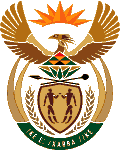 MINISTER OF ENERGYREPUBLIC OF SOUTH AFRICAPRIVATE BAG x 96, PRETORIA, 0001, Tel (012) 406 7658PRIVATE BAG x 9111, CAPE TOWN, 8000 (021) 469 6412, Fax (021) 465 5980National Assembly Question: 21532153.	Ms N V Mente (EFF) to ask the Minister of Energy:What has been the year-on-year percentage change for electricity demand in the country in the past three financial years?						NW2308EReply:The spreadsheet is hereto attached:Approved / Not Approved Mr J T Radebe, MPMinister of EnergyDate 